игры, направленные на физическое развитиетеатрализованные игрыигры, направленные на социальное развитиемузыкально-игровые упражнения, музыкально-подвижные игры, песенки, игра на детских музыкальных инструментахпродуктивная деятельность: аппликация, лепка, рисование, конструирование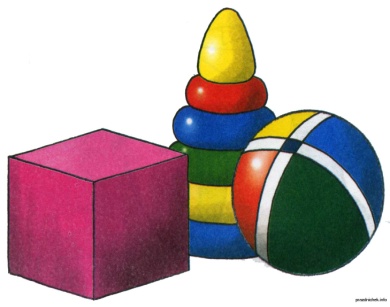 РЕЖИМ РАБОТЫ ЦЕНТРА ИГРОВОЙ ПОДДЕРЖКИВторая среда месяца13.30ч.-14.15ч.Четвертая среда месяца13.30ч.-14.15ч.Мы находимся по адресу:Адрес: Свердловская обл., г.Заречный, ул. Алещенкова, 15аТелефоны:8 (343 77) 3-19-888 (343 77) 7-24-32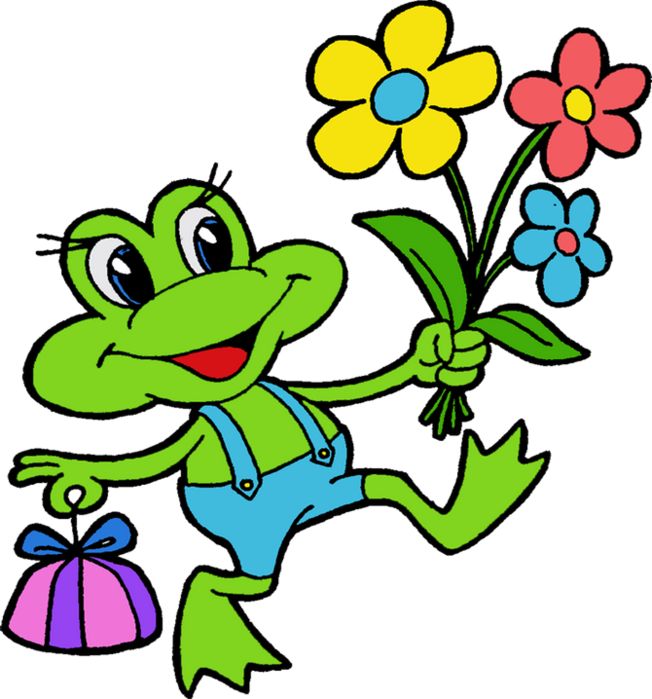 МК ДОУ ГО Заречный «Детство» СП «Сказка»Приглашает вас в   Центр игровой поддержки ребёнка (ЦИПР)«Сказочный мир малыша»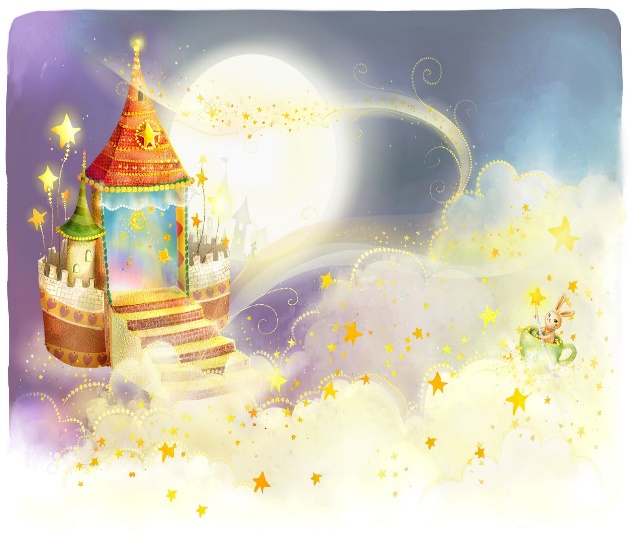 Обратившись в наш центр, Вы получите бесплатную квалифицированную помощь специалистов:   воспитателя, педагога-психолога,  музыкального руководителя, инструктора по физической культуреЦИПР организован с целью оказания поддержки и помощи семьям неорганизованных детей от 1 года до 2-х лет Цель работы ЦИПР:  развитие детей раннего возраста на основе использования в практике воспитания современных игровых технологий и адаптации ребенка к поступлению в дошкольное учреждение В соответствии с основными направлениями деятельности ЦИПР осуществляет:консультативную помощь родителям (законным представителям);обучение родителей взаимодействию с ребёнком, в целях его развития, в специально организованных условиях;проведение специально организованных мероприятий (игровых сеансов) с родителями и детьми;проведение диагностики уровня развития   по запросу родителей (законных представителей)Игровые сеансы с участием родителей  и детей раннего возраста проходят в форме комплексных тематических занятий, включающих знакомых малышам героев детских сказок и литературных произведенийВ соответствии с выбранным сюжетом встраиваются развивающие игровые задания:игры, направленные на развитие сенсорного восприятия, речиигры, направленные на развитие предметно-манипулятивную  деятельностьигры, направленные на развитие общей и мелкой моторики рукигры, направленные на ознакомление с окружающим миром